Общие тенденции на вторичном рынке квартир Санкт-Петербурга. Октябрь 2017 года.(Мария Бент, САРН, ГК "Бюллетень Недвижимости")_____________________________________________________________________________________За минувший месяц изменение средней цены предложения на вторичном рынке квартир в рублевом эквиваленте составило минус 0,8%, это 904 руб. с кв. м. Показатель средней цены предложения в октябре 2017 года составил 107,3 тыс. руб. за кв. м.Доля объектов, цена которых меньше 85 тыс. руб. за кв. м, составила в октябре 2017 года 21,4% от общего объема предложения квартир. Большую долю рынка занимает диапазон цены от 85 тыс. до 105 тыс. руб. за кв. м, это 38,3% от объема выставленных на продажу квартир. Диапазон стоимости квадратного метра от 105 тыс. до 125 тыс. руб. занимает 22,1%. Доля дорогих объектов, цена которых превышает 125 тыс. руб. за кв. м, составляет 18,3% от всего предложения.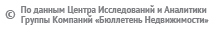 Распределение цены (тыс. руб./кв. м), % от общего объема предложенияРаспределение цены (тыс. руб./кв. м), % от общего объема предложенияВ среднем по вторичному рынку цена предложения на студии и однокомнатные квартиры понизилась за минувший месяц на 0,9%, на двухкомнатные повысилась на 0,9%. Трехкомнатные квартиры подешевели на 0,7%. Средние цены предложения на конец октября 2017 года составили на студии и однокомнатные квартиры 4,1 млн руб., на двухкомнатные – 6,4 млн руб., на трехкомнатные – 8,6 млн руб.Динамика цен по типу квартир, руб./кв. мЦены по типу квартир, руб./кв.м.По типу дома на вторичном рынке квартир за прошедший месяц больший процент изменения цены квадратного метра показали квартиры в домах старого фонда без капитального ремонта.Цены по типу дома, руб./кв.м.Самое дорогое жилье предлагается в Центральном, Петроградском, Василеостровском, Адмиралтейском и Московском районах. Средняя цена в этих районах в октябре 2017 года – от 109,5 тыс. до 164,9 тыс. руб. за кв. м. Самые дешевые квартиры – в Красносельском и Невском районах Петербурга, квадрат жилья в них стоит в среднем от 83,2 тыс. до 100,0 тыс. руб., в зависимости от типа квартиры и типа дома.  Цена по району и типу квартир, руб./кв. мВ структуре предложения на вторичном рынке квартир преобладают студии и одно- и двухкомнатные квартиры, они составили 64,5% рынка, трехкомнатные – 26,6%, многокомнатные – 8,9% от общего объема.В предложении с разбивкой по типу дома преобладают кирпичные и кирпично-монолитные дома, в сумме их доля составляет 51,5%. Также наибольший объем в структуре предложения занимают панельные дома старой постройки – 20,3% от всего рынка. Меньший процент приходится на квартиры в домах типа «сталинка».В структуре предложения по районам на конец октября лидирующие позиции занимают Приморский, Невский и Выборгский районы Петербурга – 12,5%, 11,6% и 10,1% соответственно от всего объема рынка вторичных квартир. Минимальную долю составляет предложение в Петроградском районе – 3,5% от общего объема выставленных на продажу квартир.Структура по районам, % от общего объема предложения_____________________________________________________________________________Отчет выполнен в соответствии с методологией Главного аналитика РГР Г.М. СтерникаПодготовлено: Бент М.А., САРН, ООО «ГК «Бюллетень Недвижимости»тел. (812) 325-06-81, e-mail: analitika@bn.ru, web-сайт: www.bn.ruДинамика цен на вторичном рынке, руб./кв. мИзменение цены, % к предыдущему месяцуТыс. руб./кв. мСентябрь 2017Октябрь 2017<755.1%7.6%75-8511.7%13.7%85-9516.6%18.3%95-10519.2%20.0%105-11515.2%13.1%115-12511.0%8.9%125-1358.0%6.7%135-1454.6%3.8%>1458.6%7.8%Тип квартирыЦенаСентябрь 2017Октябрь 2017Изменение за месяц1кквтыс. руб.4 1364 0981кквруб./кв. м111 180110 175-0.90%2кквтыс. руб.6 3076 3502кквруб./кв. м105 113106 0060.85%3кквтыс. руб.8 7698 6293кквруб./кв. м104 600103 863-0.70%4кквтыс. руб.11 55910 9884кквруб./кв. м106 571105 105-1.38%Динамика цен по типу дома, руб./кв. мДинамика цен по типу дома, руб./кв. мТип домаСентябрь 2017Октябрь 2017Изменение за месяцКирпич107 630106 715-0.85%Кирпич/монолит121 201121 129-0.06%Монолит107 850106 425-1.32%Новая панель96 25095 203-1.09%Старая панель88 36888 6780.35%Сталинские112 473112 263-0.19%Старый фонд105 959107 4551.41%Старый фонд КР115 156115 9090.65%РайонОднокомнатные квартирыОднокомнатные квартирыОднокомнатные квартирыОднокомнатные квартирыДвухкомнатные квартирыДвухкомнатные квартирыДвухкомнатные квартирыДвухкомнатные квартирыРайонЦена, руб./кв. мЦена, руб./кв. мИзменение за месяцИзменение за месяцЦена, руб./кв. мЦена, руб./кв. мИзменение за месяцИзменение за месяцРайонсентябрь 2017октябрь 2017руб./кв. м%сентябрь 2017октябрь 2017руб./кв. м%Адмиралтейский137 040132 795-4 244-3.1%119 540121 0641 5241.3%Василеостровский133 521133 077-443-0.3%120 816123 4662 6502.2%Выборгский107 783103 923-3 860-3.6%108 268110 7292 4612.3%Калининский108 445105 145-3 300-3.0%97 46894 113-3 354-3.4%Кировский107 839103 959-3 879-3.6%98 528100 1361 6081.6%Красногвардейский106 471102 661-3 810-3.6%94 78791 312-3 475-3.7%Красносельский102 05898 293-3 765-3.7%93 94790 579-3 368-3.6%Московский126 353121 500-4 853-3.8%118 612115 364-3 248-2.7%Невский102 63399 954-2 679-2.6%89 87292 4562 5842.9%Петроградский161 194164 9003 7062.3%158 121152 693-5 428-3.4%Приморский117 476113 061-4 414-3.8%117 108115 662-1 446-1.2%Фрунзенский111 139107 483-3 656-3.3%96 97297 0931220.1%Центральный135 443139 6274 1843.1%133 178133 5904110.3%РайонТрехкомнатные квартирыТрехкомнатные квартирыТрехкомнатные квартирыТрехкомнатные квартирыРайонЦена, руб./кв. мЦена, руб./кв. мИзменение за месяцИзменение за месяцРайонсентябрь 2017октябрь 2017руб./кв. м%Адмиралтейский113 218109 526-3 691-3.3%Василеостровский116 349117 6221 2741.1%Выборгский102 36298 692-3 670-3.6%Калининский93 68390 484-3 198-3.4%Кировский93 54893 6811320.1%Красногвардейский92 71487 771-4 943-5.3%Красносельский87 03886 570-468-0.5%Московский119 790122 0892 2991.9%Невский85 52283 199-2 323-2.7%Петроградский151 739148 621-3 118-2.1%Приморский107 526108 4369090.8%Фрунзенский92 00791 551-456-0.5%Центральный136 090131 266-4 825-3.5%Структура по типам домов, % от общего объема предложенияСтруктура по типам квартир, % от общего объема предложения